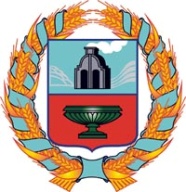 АДМИНИСТРАЦИЯ ЗАВОДСКОГО СЕЛЬСОВЕТАТЮМЕНЦЕВСКОГО РАЙОНА АЛТАЙСКОГО КРАЯПОСТАНОВЛЕНИЕ
О внесении изменений в постановление администрации Заводского  сельсовета Тюменцевского района Алтайского краяот 13.07.2015 №17 "Об утверждении Порядка формирования ,утверждения и ведения планов закупок товаров, работ, услуг иПорядка формирования, утверждения и ведения планов-графиков закупок товаров , работ, услуг для обеспечения нужд муниципального образования Заводской сельсовет" для приведения в соответствии нормам ст.72 Бюджетного кодекса РФ,ст.21 Федерального закона №44-ФЗ                  В соответствии  ч.14 ст.21 Федерального закона №44-ФЗ ( в редакции Федерального закона от 31.12.2017 №504-ФЗ) ПОСТАНОВЛЯЮ:          1.Внести изменения в постановление администрации Заводского сельсовета Тюменцевского района Алтайского края     от 13.07.2015 №17 "Об утверждении Порядка формирования, утверждения и ведения планов закупок товаров, работ, услуг и Порядка формирования, утверждения и ведения планов- графиков закупок товаров, работ, услуг для обеспечения нужд муниципального образования Заводской сельсовет", в частности в Приложение №2 пункты 9,10 "Порядка формирования, утверждения и ведения планов-графиков закупок для обеспечения муниципальных нужд муниципального образования Заводской сельсовет и  изложить в следующей редакции :-     Внесение в соответствии с частью 13 настоящей статьи изменений в план-график по каждому объекту закупки может осуществляться не позднее чем за десять дней до дня размещения в единой информационной системе извещения об осуществлении соответствующей закупки или направления приглашения принять участие в определении поставщика (подрядчика, исполнителя) закрытым способом, за исключением закупок, которые осуществляются в соответствии с частями 2, 4 - 6 статьи 55, частью 4 статьи 55.1, частью 4 статьи 71, частью 4 статьи 79, частью 2 статьи 82.6, частью 19 статьи 83, частью 27 статьи 83.1 и частью 1 статьи 93  Федерального закона №44-ФЗ и при которых внесение изменений в план-график может осуществляться не позднее чем за один день до дня размещения в единой информационной системе извещения об осуществлении соответствующей закупки или направления приглашения принять участие в определении поставщика (подрядчика, исполнителя) закрытым способом, но не ранее размещения внесенных изменений в единой информационной системе в соответствии с частью 15   статьи 21 Федерального закона №44-ФЗ.-    Утвержденный заказчиком план-график и внесенные в него изменения подлежат размещению в единой информационной системе в течение трёх рабочих дней с даты утверждения или изменения плана-графика, за исключением сведений, составляющих государственную тайну.      2. Обнародовать настоящее постановление в установленном порядке и разместить на официальном сайте Администрации Заводского сельсовета Тюменцевского района Алтайского края в информационно-телекоммуникационной сети "Интернет"       3. Настоящее постановление вступает в силу после обнародовании.Глава Заводского сельсовета                                                                  В.П.Паньковкоррупциогенных факторов не выявлено05.02.2020 секретарь Л.В.Васильева05.02.2020п.Заводской№ __3_____